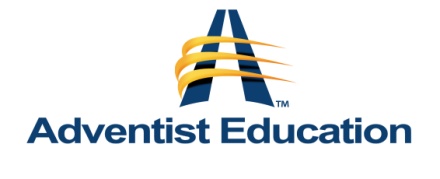 Southeastern California Conference of Seventh-day Adventists®Office of EducationYEARLONG PLAN 2023-2024 – 1ST QUARTERName:August21-25Aug. 28 – Sept. 1September 5 – 8September11-15September18-22September25-29October2-6October10-13October16-20Grade:1234568910Language 
ArtsMathHistory & Social ScienceScience/
HealthVisual & Performing ArtsPhysical EducationSoutheastern California Conference of Seventh-day Adventists®Office of EducationYEARLONG PLAN 2023-2024 – 2nd QUARTERName:October23-27Oct. 30 – Nov. 3November6-10November13-17November 20-24Nov. 27 – Dec. 1December4-8December11-15December18-29January       2-5January    8-12Grade:1112131415161718192021Language 
ArtsVACATIONVACATIONMathVACATIONVACATIONHistory & Social ScienceVACATIONVACATIONScience/
HealthVACATIONVACATIONVisual & Performing ArtsVACATIONVACATIONPhysical EducationVACATIONVACATIONSoutheastern California Conference of Seventh-day Adventists®Office of EducationYEARLONG PLAN 2023-2024 – 3rd QUARTERName:January16-19January22-26Jan. 29 –Feb. 2February5-9February12-16February20-23Feb. 26 –Mar. 1March4-8March11-15March18-22Grade:22232425262728293031Language 
ArtsMathHistory & Social ScienceScience/
HealthVisual & Performing ArtsPhysical EducationSoutheastern California Conference of Seventh-day Adventists®Office of EducationYEARLONG PLAN 2023-2024 – 4th QUARTERName:March25-29April1-5April8-12April15-19April22-26April 30 – May 3May6-10May                13-17May          20-24May               28-31Grade:33343536373839404142Language 
ArtsVACATIONMathVACATIONHistory & Social ScienceVACATIONScience/
HealthVACATIONVisual & Performing ArtsVACATIONPhysical EducationVACATION